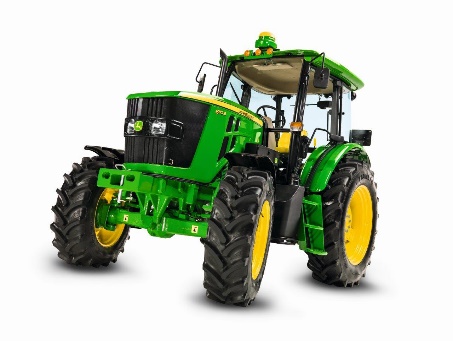 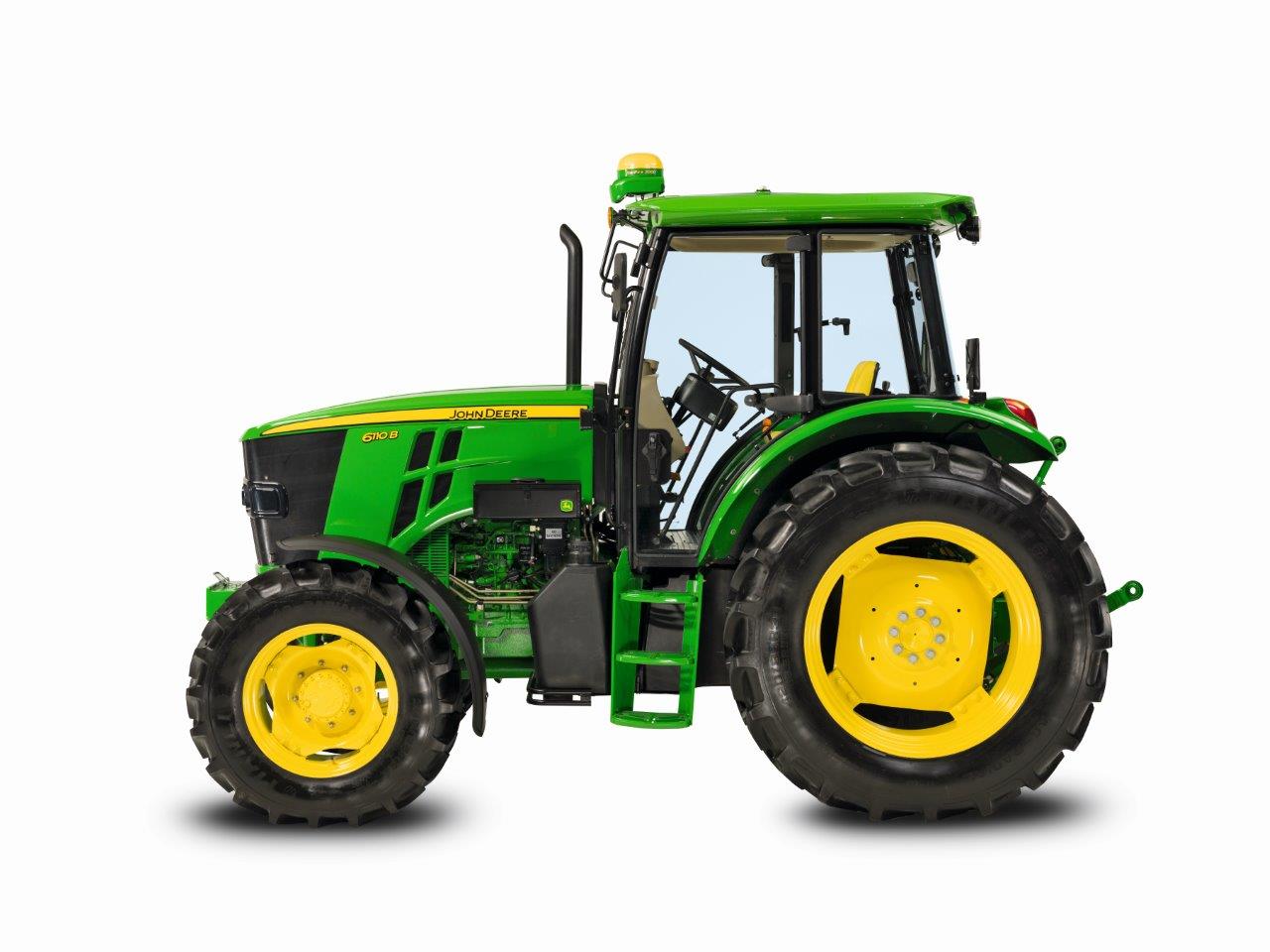 პროდუქტის დეტალებიმწარმოებელი                    JOHN DEEREმოდელი                             6110B STANDARTწამყვანი თვლები             4x4სიმძლავრე                        110 (ც.ძ.)გამოშვების წელი             2020ქვეყანა                               ჩინეთიპროდუქტის აღწერატრაქტორი კაბინიანით და კონდენციონერით JOHN DEERE 6110B PREMIUMზომები(სიგრძე×სიგანე×სიმაღლე)   4415/2220/2830გადაცემათა კოლოფი: 12X4სიმძლავრე: 110 ც.ძ.თვლების ბაზა: 2560წონა ბალასტის გარეშე: 4290 კგაწევის მაქსიმალური სიმძლავრე: 3060 კგძალამრთმევი ლილვი: 540/1000 ბრ/წთწინა საბურავები:   340/85R24უკანა საბურავები: 420/85R34